Español I							Nombre-				Capítulos Siete y OchoVocabulario							Fecha-				Body Partsla bocael brazola cabezala carael codoel cuelloel cuerpolos dedosla espaldael estómagola gargantalos hombroslas manosla narizel oídolos ojosla orejael pechola piernalos piesLa Ropael abrigola blusala bolsalas botaslos calcetinesla camisala camisetala chaquetala faldalos pantaloneslos pantalones cortoslos pantalones vaqueroslos lentes de solel sacolas sandaliasel sombreroel suéterel traje de bañoel vestidolos zapatosVerbollevarReflexive Verbs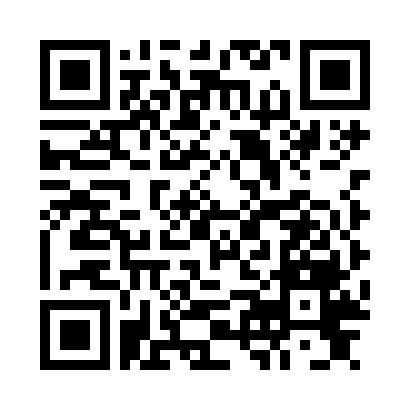 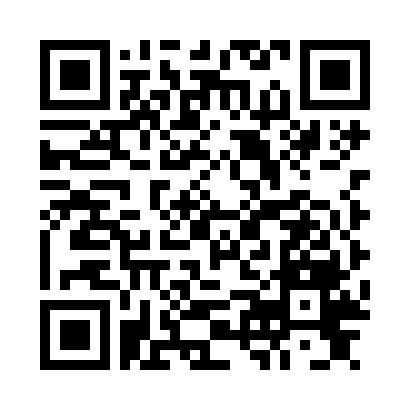 acostarse (ue)afeitarsebañarsecepillarsedespertarse (ie)ducharse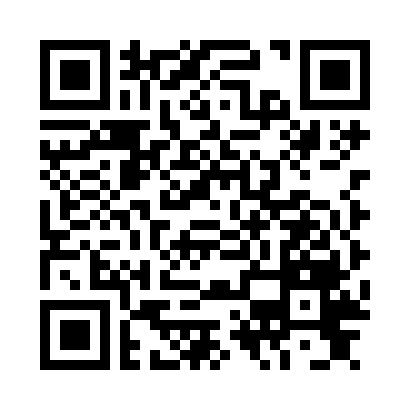 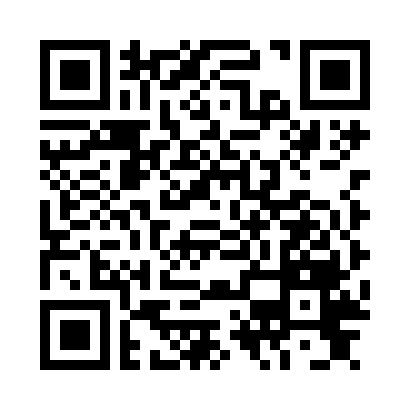 enojarseestirarselavarse la caralavarse los dienteslevantarsemantenerse (ie) en formamaquillarsepeinarseponerseprepararsequitarsesecarsesentirse (ie)vestirse (i)Vocabulary QuizletBody Parts and Reflexive Verbs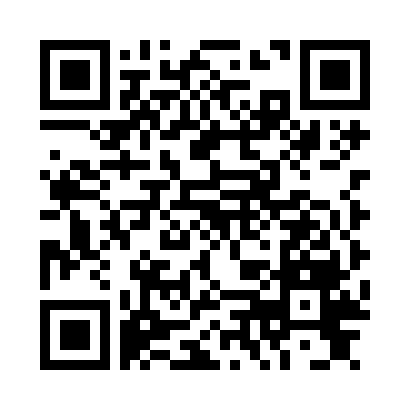 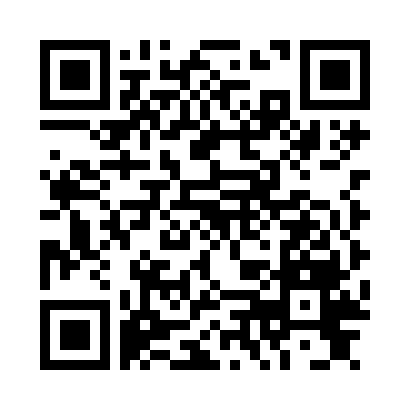 